מסכת מגילה  פרק ב משנה בהלכות שונות בקריאת המגילה ובכתיבתהקְרָאָהּ סֵרוּגִין, וּמִתְנַמְנֵם - יָצָא.הָיָה כּוֹתְבָהּ, דּוֹרְשָׁהּ, וּמַגִּיהָהּ -אִם כִּוֵּן לִבּוֹ – יָצָא, וְאִם לָאו - לֹא יָצָא.הָיְתָה כְּתוּבָה בְּסַם, וּבְסִקְרָא, וּבְקוֹמוֹס וּבְקַנְקַנְתּוֹם, עַל הַנְּיָר וְעַל הַדִּפְתָּרָא – לֹא יָצָא, עַד שֶׁתְּהֵא כְּתוּבָה אַשּׁוּרִית, עַל הַסֵּפֶר וּבִדְיוֹ.משימה 1:במשנה שלנו יש רישא, מציעתא וסיפא. סמנו בצהוב את שתי המילים הראשונות של כל חלק.במשנה שלנו יש מילות דין. סמנו את מילות הדין בירוק.השלימו:מילת הדין יצא מופיעה במשנה __ פעמים ומילות הדין לא יצא מופיעות במשנה ___ פעמים.משימה 2:עיינו בתרשים הכאמד"ט של הרישא וענו על השאלות:המקרה הראשון ברישא של המשנה הוא: ________________.המקרה השני ברישא של המשנה הוא: __________________.בשני המקרים הדין הוא: ____ ידי חובה, כלומר האדם צריך / לא צריך לקרוא שנית את המגילה.חגי: אבא שלנו מתנדב במגן דוד אדום. בשנה שעברה קראו לו בדחיפות לצאת לקראת סוף קריאת המגילה.יעל: כשאבא חזר הוא היה צריך לשמוע את המגילה מההתחלה.חגי: לא נכון! הוא היה צריך לשמוע רק את החלק שהפסיד.מי מהילדים צודק? נַמְּקוּ. ________________________________________ ____________________________________________________________.יעל: מתנמנם הוא אדם שעומד להירדם, אבל אם יקראו לו הוא ישים לב. חגי: אבל מי שנרדם ממש, צריך לקרוא שוב את המגילה!מתחו קו בין האיור למשפט המתאים:צריך לקרוא את המגילה שנית			לא צריך לקרוא את המגילה שנית 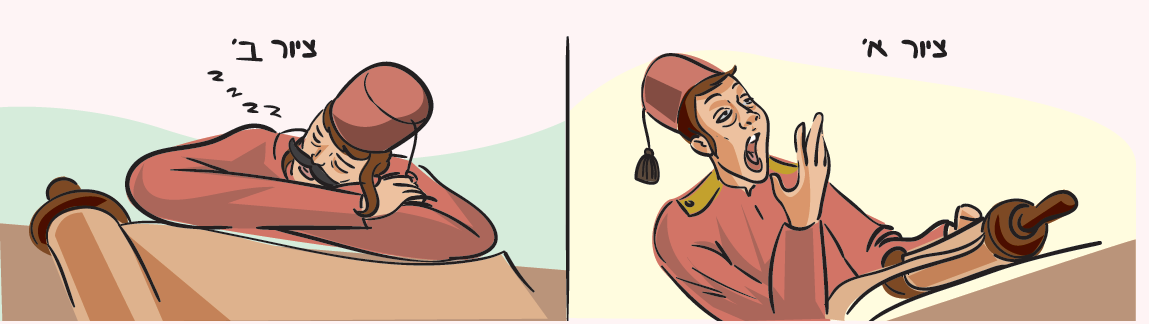 משימה 3:מתחו קו מהמקרה לאיור המתאים:כותבהּ - ____.		דורשהּ - ____.		מגיההּ - ____.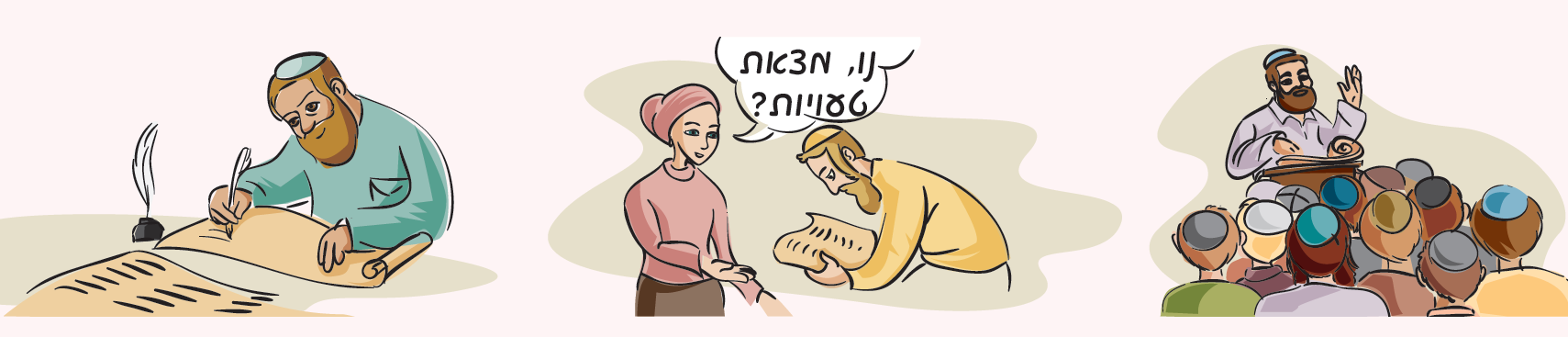 חגי: אז תכלס, אם אדם קרא את המגילה כדי לבדוק אם יש בה טעויות, הוא יצא או לא יצא ידי חובתו?יעל: תלוי...הסבירו את תשובתה של יעל.________________________________________________________________________________________________________________________.משימה 4:הסיפא של המשנה עוסקת בדיני כתיבת המגילה:הָיְתָה כְּתוּבָה בְּסַם, וּבְסִקְרָא, וּבְקוֹמוֹס וּבְקַנְקַנְתּוֹם, עַל הַנְּיָר וְעַל הַדִּפְתָּרָא – לֹא יָצָא, עַד שֶׁתְּהֵא כְּתוּבָה אַשּׁוּרִית, עַל הַסֵּפֶר וּבִדְיוֹ.מחקו את המיותר:סם, סקרא, קומוס וקנקנתום הם סוגים של דיו שכשר / לא כשר לכתיבת המגילה.מגילה שנכתבה על נייר או דִפְתרא (קלף לא מעובד) כשרה / לא כשרה.השלימו:כדי שהמגילה תהיה כשרה צריכים להתמלא שלושה תנאים:_________________________._________________________._________________________.משימה 5:כִּתבו בכל אחד מהמקרים האם האדם יצא ידי חובה או לא יצא ידי חובה:עשה הפסקות בזמן קריאת המגילה. ____________.נמנם בזמן קריאת המגילה, אבל קרא את כל המילים. ______________.קרא את המגילה כדי לבדוק אם אין בה טעויות ולא התכוון לקיים את מצוַת קריאת המגילה. _______________.קרא את המגילה מתוך מגילה שהודפסה על נייר. ______________.קרא את המגילה מתוך מגילה שנכתבה בעברית, על קלף, ובדיו. _____________.